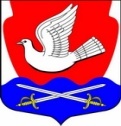 АДМИНИСТРАЦИЯМУНИЦИПАЛЬНОГО ОБРАЗОВАНИЯИССАДСКОЕ СЕЛЬСКОЕ ПОСЕЛЕНИЕВОЛХОВСКОГО МУНИЦИПААЛЬНОГО РАЙНАЛЕНИНГРАДСКОЙ ОБЛАСТИПОСТАНОВЛЕНИЕ ПРОЕКТот 2020 года                                                                     № д. ИссадО внесении изменений в постановление администрации от 13.02.2020 г. № 35 «Об утверждении муниципальной  программы  «Обеспечение устойчивого функционирования и развития коммунальной инфраструктуры и повышения энергетической эффективности на территории муниципального образования Иссадское сельское поселение Волховского муниципального района»       В соответствии с Федеральным законом Российской Федерации от 06 октября 2003 года № 131-ФЗ «Об общих принципах организации местного самоуправления в Российской Федерации», Постановлением Правительства Ленинградской области от 14 ноября 2013 г. № 400 «Об утверждении государственной программы Ленинградской области «Обеспечение устойчивого функционирования и развития коммунальной и инженерной инфраструктуры и повышение энергоэффективности в Ленинградской области, в соответствии ст. 14 Федерального закона от 23.11.2009 № 261-ФЗ «Об энергосбережении и о повышении энергетической эффективности и о внесении изменений в отдельные законодательные акты Российской Федерации», постановления главы администрации муниципального образования Иссадское сельское поселение от 20.12.2013 года № 130 «О порядке разработки и реализации муниципальных программ муниципального образования Иссадское сельское поселение Волховского муниципального района Ленинградской области», п о с т а н а в л я ю:       1.Утвердить муниципальную программу«Обеспечение устойчивого функционирования и развития коммунальной инфраструктуры и повышения энергетической эффективности на территории муниципального образования Иссадское сельское поселение Волховского муниципального района».2.Настоящее постановление подлежит официальному опубликованию в газете «Волховские огни» и размещению на официальном сайте администрации Иссадское сельское поселение.3. Контроль за исполнением данного постановления оставляю за собой.                Глава администрации                                       Н.Б. ВасильеваИсп. Иванова Н.В. 35-125Приложение 1Утвержденапостановлением администрации МОИссадское  сельское поселениеот 13.02.2020 г. № 35 в редакции Муниципальная  программа
«Обеспечение устойчивого функционирования и развития коммунальной инфраструктуры и повышения энергетической эффективности на территории муниципального образования Иссадское сельское поселение Волховского муниципального района»1.Общая характеристика и основные проблемы коммунальной и инженерной инфраструктуры в МО  Иссадское сельское поселение.Устойчивое функционирование жилищно-коммунального комплекса является одним из условий жизнеобеспечения муниципального образования Иссадское сельское поселение. За последние годы жилищно-коммунальная сфера Российской Федерации в связи с проводимыми реформами претерпела существенные преобразования, при этом изменения произошли и в сфере жилищно-коммунального комплекса муниципального образования Иссадское сельское поселение, а именно полномочия сосредоточены на уровне сельских поселений муниципального образования.     На территории МО Иссадское сельское поселениежилищно-коммунальные услуги потребителям оказывают  4 организации, из них:- управление многоквартирными домами – 1;- непосредственное управление – 3;- водоснабжение и водоотведение – 1;- теплоснабжение – 1.Недостаточное финансирование жилищно-коммунального комплекса привело к резкому увеличению износа основных фондов. Средний уровень износа инженерных коммуникаций характеризуется высокой аварийностью, низким коэффициентом полезного действия мощностей и большими потерями энергоносителей. Информация об инженерных сетях на территории муниципального  образования представлена в таблице:Стратегической целью развития отрасли жилищно-коммунального хозяйства является обеспечение надежности и эффективности функционирования жилищно-коммунального комплекса, обеспечение современного уровня комфортности и безопасности коммунальных услуг, достижение высокой надежности и безопасности функционирования инженерно-технической инфраструктуры по экономически обоснованным  и социально оправданным тарифам. Система жизнеобеспечения современного поселения состоит из многих взаимосвязанных подсистем, обеспечивающих жизненно необходимые для населения функции. Одной из таких подсистем является уличное освещение поселения. Как правило, жителю важно, чтоб зона его конкретного обитания была обеспечена нормальными условиями для проживания и безопасности. Непрерывный рост затрат на энергоносители повышает необходимость проведения эффективных мероприятий по реконструкции уличного освещения, позволяющих значительно сокращать издержки при эксплуатации сетей уличного освещения и обеспечивать энергосбережение в экономично-эффективном режиме. Применение энергосберегающего оборудования принесет значительный экономический эффект. 
Уличная сеть является важнейшей составляющей транспортной инфраструктуры. Восстановление уличного освещения, замена на основных улицах и внутрипоселковых территориях муниципального образования Иссадское сельское поселение светильников позволит повысить безопасность дорожного движения. 
Эффективная эксплуатация осветительного оборудования позволит снизить бюджетные расходы за счет экономии электроэнергии и снижения эксплуатационных расходов, повысить надежность и долговечность работы сетей, улучшить условия проживания граждан. 
В настоящее время фактическое состояние наружного освещения не отвечает современным требованиям и не удовлетворяет потребности населения в освещении. Учитывая, что состояние и качественное функционирование наружного освещения имеют важное социальное значение, необходимо проведение в возможно короткие сроки комплекса мероприятий, направленных на его восстановление и дальнейшее развитие. 
При реализации программы затраты на уличное освещение должны снизится на 15% по отношению к настоящему времени. 
В связи с неисправными, устаревшими светильниками уличного освещения, требующими замены на современные, является показателем состояния безопасности дорожного движения, а так же показателем травматизма. 2.Цели, задачи, показатели (индикаторы), конечные результаты, сроки и этапы реализации муниципальной программыСтратегическая цель реализации муниципальной программы «Обеспечение устойчивого функционирования и развития коммунальной инфраструктуры и повышения энергетической эффективности на территории муниципального образования Иссадское сельское поселение Волховского муниципального района» - решение долгосрочных стратегических задач развития систем энергетики, коммунальной и транспортной инфраструктуры муниципального образования Иссадское сельское поселение для удовлетворения возрастающей потребности населения и организации в объемах жилищного, общественно-делового и промышленного строительства, повышение качества производимых для потребителей товаров (оказываемых услуг), улучшение экологической ситуации на территории.Целями муниципальной программы являются:1. Обеспечение надежности и качества снабжения населения и организаций МО Иссадское сельское поселение тепловой энергией.2. Развитие и модернизация коммунальных систем.3.Обеспечение надежной и эффективной работы инженерно-коммунальной инфраструктуры, ее развитие, обеспечение потребителей необходимым набором коммунальных услуг, отвечающих по качеству установленным нормативным требованиям.4. Получение требуемой категории надежности электроснабжения и оснащение автономными резервными источниками электроснабжения (дизель-генераторами)  котельных для надежного обеспечения потребностей населения и организаций МО Иссадское сельское поселение.5.  Улучшение состояния уличного освещения.В рамках достижения поставленных целей необходимо обеспечить решение следующих задач:Подпрограмма 1. «Энергетика муниципального образования Иссадское сельское поселение»:1) Подготовка систем теплоснабжения сельского поселения к отопительному сезону в объеме 100%;2) Обеспечение финансовой устойчивости теплоснабжающих организаций в условиях ограничений на рост тарифов в объеме 100%;3) Гарантированное снабжение топливом организаций, финансируемых из бюджета Ленинградской области в объеме 100%;4) Формирование фактического единого топливно-энергетического баланса Ленинградской области за предыдущий год;5) Замена оборудования на оборудование с более высоким коэффициентом полезного действия в системах энергоснабжения, теплоснабжения, водоснабжения и водоотведения в Ленинградской области;Подпрограмма 2. «Энергосбережение и повышение энергетической эффективности на территории муниципального образования Иссадское сельское поселение»: 1) Реализация мероприятий  в сфере энергосбережения и повышения энергетической эффективности с целью экономии энергетических ресурсов.2) Улучшение качества освещения улиц.3) Создание эстетичного вида наружного освещения сельского поселения; 4)Повышение безопасности дорожного движения; 
5) Повышение уровня благоустройства муниципального образования Иссадское сельское поселение.6) Исключение случаев нерационального использования электрической энергии, несанкционированного подключения к источникам.Подпрограмма 3. «Мероприятия по выявлению бесхозяйных объектов недвижимого имущества, используемых для передачи энергетических ресурсов (включая газоснабжение, тепло- и электроснабжение), по организации постановки в установленном порядке таких объектов на учет в качестве бесхозяйных объектов недвижимого имущества и затем признанию права муниципальной собственности на такие бесхозяйные объекты недвижимого имущества»:1) Выявление бесхозяйных объектов недвижимого имущества, используемых для передачи энергетических ресурсов, организации постановки в установленном порядке таких объектов на учёт в качестве бесхозяйных объектов недвижимого имущества и признания права муниципальной собственности на такие бесхозяйные объекты недвижимого имущества.Подпрограмма 4.«Газификация на территории муниципального образования Иссадское сельское поселение»1) Актуализация схемы газоснабжения муниципального образования Иссадское сельское поселение.2) Увеличение протяженности построенных газовых сетей к 2022 году.3) Техническое обслуживание газового оборудования находящегося в муниципальной собственности.Задачи муниципальной программы:1) Подготовка систем теплоснабжения сельского поселения к отопительному сезону в объеме 100%;2) Обеспечение финансовой устойчивости теплоснабжающих организаций в условиях ограничений на рост тарифов в объеме 100%;3) Гарантированное снабжение топливом организаций, финансируемых из бюджета Ленинградской области в объеме 100%;4) Формирование фактического единого топливно-энергетического баланса Ленинградской области за предыдущий год;5) Замена оборудования на оборудование с более высоким коэффициентом полезного действия в системах энергоснабжения, теплоснабжения, водоснабжения и водоотведения в Ленинградской области;6) Выявление бесхозяйных объектов недвижимого имущества, используемых для передачи энергетических ресурсов (включая газоснабжение, тепло- и электроснабжение), постановка в установленном порядке таких объектов на учет в качестве бесхозяйных объектов недвижимого имущества и затем признание права муниципальной собственности на такие бесхозяйные объекты недвижимого имущества.7) Улучшение качества уличного освещения.8) Обеспечение население природным газом.3. Информация о ресурсном обеспечении муниципальной программы Волховского муниципального района «Обеспечение устойчивого функционирования и развития коммунальной инфраструктуры и повышения энергетической эффективности на территории муниципального образования Иссадское сельское поселение Волховского муниципального района»Ресурсное обеспечение реализации муниципальной программы осуществляется за счет  областного, районного бюджета и местного бюджета (далее - бюджетные ассигнования). Размеры бюджетных ассигнований на реализацию муниципальной программы утверждается на очередной финансовый год.в том числе ресурсное обеспечение Подпрограммы 1 «Энергетика муниципального образования Иссадское сельское поселение»в том числе ресурсное обеспечение Подпрограммы 2 «Энергосбережение и повышение энергетической эффективности на территории муниципального образования Иссадское сельское поселение» в том числе ресурсное обеспечение Подпрограммы 3 «Мероприятия по выявлению бесхозяйных объектов недвижимого имущества, используемых для передачи энергетических ресурсов (включая газоснабжение, тепло- и электроснабжение), по организации постановки в установленном порядке таких объектов на учет в качестве бесхозяйных объектов недвижимого имущества и затем признанию права муниципальной собственности на такие бесхозяйные объекты недвижимого имущества»в том числе ресурсное обеспечение Подпрограммы 4 «Газификация на территории муниципального образования Иссадское сельское поселение»4. Методика оценка эффективности ПрограммыОценка социально-экономической и экологической эффективности Программы будет осуществляться на основе системы целевых показателей и индикаторов (далее – система индикаторов). Система индикаторов обеспечит мониторинг динамики изменений в секторе теплоснабжения, электроснабжения за отчетный период, равный году, с целью уточнения или корректировки поставленных задач и проводимых мероприятий.В результате Реализация настоящей Программы должна обеспечить следующие конечные результаты: экономический эффект: - снижение производственных затрат на эксплуатацию инженерных сетей, связанных с их ремонтом и потерей энергоносителей при транспортировке;- повышение устойчивости и надежности функционирования объектов коммунальной инфраструктуры;- улучшение качества предоставления коммунальных услуг;- снижение текущих эксплуатационных затрат на наружное освещение за счет внедрения энергосберегающих технологий;- снижение бюджетных расходов; - улучшение состояния уличного освещения. социальный эффект: - снижение травматизма, повышение безопасности движения транспорта и пешеходов; - создание благоприятных условий проживания. Энергоэффективность будет достигнута за счет снижения потерь в проводах и в связи с установкой ламп нового тип.План реализациимуниципальной программы «Обеспечение устойчивого функционирования и развития коммунальной инфраструктуры и повышения энергетической эффективности на территории муниципального образования Иссадское сельское поселение на 2020 год и плановый период 2021 и 2022 годы»Целевые показателимуниципальной программы«Обеспечение устойчивого функционирования и развития коммунальной инфраструктуры и повышения энергетической эффективности на территории муниципального образования Иссадское сельское на 2020 год и плановый период 2021 и 2022 годы»Полное  наименование Программы     Муниципальная   программа  «Обеспечение устойчивого функционирования и развития коммунальной инфраструктуры и повышения энергетической эффективности на территории муниципального образования Иссадское сельское поселение Волховского муниципального района» (далее - Программа) Ответственный исполнитель муниципальной  программыАдминистрация муниципального образования Иссадское сельское поселение Волховского муниципального района Ленинградской областиИсполнители ПрограммыАдминистрация муниципального образования Иссадское  сельское  поселениеВолховского муниципального района Ленинградской областиСоисполнитель муниципальной программыНе предусмотреныУчастники муниципальной программы- Администрация муниципального Иссадское сельское поселение Волховского муниципального района Ленинградской области;- Администрация Волховского муниципального района Ленинградской области;- Комитет по топливно-энергетическому комплексу Ленинградской области; - Комитет по жилищно-коммунальному хозяйству и транспорту Ленинградской областиПеречень подпрограмм1. Энергетика муниципального образования Иссадское сельское поселение.2. Энергосбережение и повышение энергетической эффективности на территории муниципального образования Иссадское сельское поселение.3.Мероприятия по выявлению бесхозяйных объектов недвижимого имущества, используемых для передачи энергетических ресурсов (включая газоснабжение, тепло- и электроснабжение), по организации постановки в установленном порядке таких объектов на учет в качестве бесхозяйных объектов недвижимого имущества и затем признанию права муниципальной собственности на такие бесхозяйные объекты недвижимого имущества.4. Газификация на территории муниципального образования Иссадское сельское поселениеЦели муниципальной Программы Обеспечение надежной и эффективной работы инженерно-коммунальной инфраструктуры, ее развитие, обеспечение потребителей необходимым набором коммунальных услуг, отвечающих по качеству установленным нормативным требованиям;Обеспечение надежности и качества снабжения населения и организаций МО Иссадское сельское поселение тепловой энергией. Получение требуемой категории надежности электроснабжения и оснащение автономными резервными источниками электроснабжения (дизель-генераторами)  котельных для надежного обеспечения потребностей населения и организаций МО Иссадское сельское поселение;Снижение потребления электроэнергии приборами уличного освещения за счет модернизации сетей и приборов освещения;Улучшение условий и комфортности проживания граждан;Приведение в нормативное и высокоэффективное состояние уличного освещения;Задачи муниципальной Программы1) Подготовка систем теплоснабжения сельского поселения к отопительному сезону в объеме 100%;2) Обеспечение финансовой устойчивости теплоснабжающих организаций в условиях ограничений на рост тарифов в объеме 100%;3) Гарантированное снабжение топливом организаций, финансируемых из бюджета Ленинградской области в объеме 100%;4) Формирование фактического единого топливно-энергетического баланса Ленинградской области за предыдущий год;5) Замена оборудования на оборудование с более высоким коэффициентом полезного действия в системах энергоснабжения, теплоснабжения, водоснабжения и водоотведения в Ленинградской области;6) Выявление бесхозяйных объектов недвижимого имущества, используемых для передачи энергетических ресурсов (включая газоснабжение, тепло- и электроснабжение), постановка в установленном порядке таких объектов на учет в качестве бесхозяйных объектов недвижимого имущества и затем признание права муниципальной собственности на такие бесхозяйные объекты недвижимого имущества.7) Улучшение качества уличного освещения.6)Увеличение протяженности построенных газовых сетей к 2022 годуЦелевые индикаторы и показатели муниципальной Программы- количество реализованных проектов местных органов власти  - 3  ед.- снижение бюджетных расходов на оплату уличного освещения;- улучшение состояния уличного освещения.социальный эффект:- снижение травматизма, повышение безопасности движения транспорта и пешеходов;-    создание благоприятных условий проживания.Этапы и сроки реализации муниципальной  ПрограммыСроки реализации муниципальной  программы: 2020 – 2022 годыОбъемы бюджетных ассигнований муниципальной ПрограммыОбщий объем бюджетных ассигнований муниципальной  программы составляет 7948,0 тыс. рублей, В том числе по подпрограммам:Подпрограмма 1: Энергетика муниципального образования Иссадское сельское поселение всего планируется расходов 6783,0тыс.руб., в том числеМестный бюджет – 249,0тыс.руб.Бюджет Волховского МР – 0,00тыс.руб.Бюджет Ленинградской области – 6534,0тыс.руб.2020 годвсего планируется расходов 630,0тыс.руб., в том числеМестный бюджет – 36,0тыс.руб.Бюджет Волховского МР – 0,00 тыс.руб.Бюджет Ленинградской области – 594,0тыс.руб.2021 годвсего планируется расходов 6138,0тыс.руб., в том числеМестный бюджет – 198,0 тыс.руб.Бюджет Волховского МР – 0,00 тыс.руб.Бюджет Ленинградской области – 5940,0 тыс.руб.2022 годвсего планируется расходов 15,0 тыс.руб., в том числеМестный бюджет – 15,0 тыс.руб.Бюджет Волховского МР – 0,00 тыс.руб.Бюджет Ленинградской области –0,0 тыс.руб.Подпрограмма 2: Энергосбережение и повышение энергетической эффективности на территории муниципального образования Иссадское сельское поселение всего планируется расходов  799,0 тыс.руб., в том числеМестный бюджет – 429,0 тыс.руб.Бюджет Волховского МР – 370,0 тыс.руб.Бюджет Ленинградской области – 0,0 тыс.руб.2020 годвсего планируется расходов 329,0тыс.руб., в том числеМестный бюджет – 169,0 тыс.руб.Бюджет Волховского МР – 160,0 тыс.руб.Бюджет Ленинградской области – 0,0 тыс.руб.2021 годвсего планируется расходов 370,0 тыс.руб., в том числеМестный бюджет – 210,0 тыс.руб.Бюджет Волховского МР –160,0 тыс.руб.Бюджет Ленинградской области – 0,0 тыс.руб.2022 годвсего планируется расходов 100,0 тыс.руб., в том числеМестный бюджет – 50,0 тыс.руб.Бюджет Волховского МР – 50,00 тыс.руб.Бюджет Ленинградской области –0,0 тыс.руб.Подпрограмма 3: Мероприятия по выявлению бесхозяйных объектов недвижимого имущества, используемых для передачи энергетических ресурсов (включая газоснабжение, тепло- и электроснабжение), по организации постановки в установленном порядке таких объектов на учет в качестве бесхозяйных объектов недвижимого имущества и затем признанию права муниципальной собственности на такие бесхозяйные объекты недвижимого имуществаНе планируется расходов по подпрограмме.Подпрограмма 4: Газификация на территории муниципального образования Иссадское сельское поселениевсего планируется расходов 396,0 тыс.руб., в том числеМестный бюджет – 396,0 тыс.руб.Бюджет Волховского МР – 0,0 тыс.руб.Бюджет Ленинградской области – 0,0 тыс.руб.2020 годвсего планируется расходов 126,0 тыс.руб., в том числеМестный бюджет – 126,0 тыс.руб.Бюджет Волховского МР – 0,0 тыс.руб.Бюджет Ленинградской области – 0,0 тыс.руб.2021 годвсего планируется расходов 130,0 тыс.руб., в том числеМестный бюджет – 130,0 тыс.руб.Бюджет Волховского МР – 0,0 тыс.руб.Бюджет Ленинградской области – 0,0 тыс.руб.2022 годвсего планируется расходов 140,0 тыс.руб., в том числеМестный бюджет – 140,0 тыс.руб.Бюджет Волховского МР – 0,0 тыс.руб.Бюджет Ленинградской области – 0,0 тыс.руб.Ожидаемые результаты реализации муниципальной программыРеализация мероприятий программы позволит достичь в следующих результатов:- количество реализованных проектов местных органов власти- 3 ед.;- предупреждение аварийных ситуаций, связанных с нарушением подачи энергетических ресурсов;- обеспечение бесперебойной работы объектов коммунального хозяйства;- улучшить состояние уличного освещения;- обеспечение газоснабжение населения;- снизить бюджетные расходы за счет экономии электроэнергии и снижения эксплуатационных расходов.Инженерные сетиПротяженность, кмВ т.ч. ветхиеВ т.ч. ветхиеИнженерные сетиПротяженность, кмкм%Тепловые сети1,6191,062,0Водопроводные сети5,8614,780Канализационные сети3,032,480,0Сети газоснабжениямежпоселкового газопровода в дер. Иссад1,15Сети газоснабжениявнутрипоселкового распределительного газопровода1,7Годы реализацииОценка расходов (тыс. руб., в ценах соответствующих лет)Оценка расходов (тыс. руб., в ценах соответствующих лет)Оценка расходов (тыс. руб., в ценах соответствующих лет)Оценка расходов (тыс. руб., в ценах соответствующих лет)Оценка расходов (тыс. руб., в ценах соответствующих лет)Оценка расходов (тыс. руб., в ценах соответствующих лет)Годы реализацииВсегоФедеральный бюджетОбластной бюджет РайонныйбюджетМестный бюджетПрочие источники финансирования20201085,00,0594,0160,0331,00,020216638,00,05940,0160,0538,00,02022205,00,00,00,0205,00,0Итого7928,00,06534,0320,01074,00,0Годы реализацииИсточники финансирования (тыс. руб.)Источники финансирования (тыс. руб.)Источники финансирования (тыс. руб.)Источники финансирования (тыс. руб.)Источники финансирования (тыс. руб.)Источники финансирования (тыс. руб.)Годы реализацииВсегоФедеральный бюджетОбластной бюджетБюджет районаМестный бюджетПрочие источники    финансирования2020630,00,0594,00,036,00,020216138,00,05940,00,0198,00,0202215,00,00,00,015,00,0Итого6783,00,06534,00,0249,00,0Годы реализацииОценка расходов (тыс. руб., в ценах соответствующих лет)Оценка расходов (тыс. руб., в ценах соответствующих лет)Оценка расходов (тыс. руб., в ценах соответствующих лет)Оценка расходов (тыс. руб., в ценах соответствующих лет)Оценка расходов (тыс. руб., в ценах соответствующих лет)Оценка расходов (тыс. руб., в ценах соответствующих лет)Годы реализацииВсегоФедеральный бюджетОбластной бюджет РайонныйбюджетМестный бюджетПрочие источники финансирования2020329,00,00,0160,0169,00,02021370,00,00,0160,0210,00,02022100,00,00,050,050,00,0Итого799,00,00,0370,0429,00,0Годы реализацииОценка расходов (тыс. руб., в ценах соответствующих лет)Оценка расходов (тыс. руб., в ценах соответствующих лет)Оценка расходов (тыс. руб., в ценах соответствующих лет)Оценка расходов (тыс. руб., в ценах соответствующих лет)Оценка расходов (тыс. руб., в ценах соответствующих лет)Оценка расходов (тыс. руб., в ценах соответствующих лет)Годы реализацииВсегоФедеральный бюджетОбластной бюджет РайонныйбюджетМестный бюджетПрочие источники финансирования20200,000,000,000,000,000,0020210,000,000,000,000,000,0020220,000,000,000,000,000,00Итого0,000,000,000,000,000,00Годы реализацииОценка расходов (тыс. руб., в ценах соответствующих лет)Оценка расходов (тыс. руб., в ценах соответствующих лет)Оценка расходов (тыс. руб., в ценах соответствующих лет)Оценка расходов (тыс. руб., в ценах соответствующих лет)Оценка расходов (тыс. руб., в ценах соответствующих лет)Оценка расходов (тыс. руб., в ценах соответствующих лет)Годы реализацииВсегоФедеральный бюджетОбластной бюджет РайонныйбюджетМестный бюджетПрочие источники финансирования2020126,00,000,000,00126,000,002021130,00,000,000,00130,000,002022140,00,000,000,00140,00,00Итого396,00,000,000,00396,00,00Наименование подпрограммы, основного мероприятия, мероприятий, реализуемых в рамках основного мероприятияОтветственный исполнитель за выполнение мероприятий ПрограммыСрокСрокФинансирование (тыс. руб.)В том числе:Наименование подпрограммы, основного мероприятия, мероприятий, реализуемых в рамках основного мероприятияОтветственный исполнитель за выполнение мероприятий Программыначала реализацииокончания реализацииФинансирование (тыс. руб.)В том числе:Наименование подпрограммы, основного мероприятия, мероприятий, реализуемых в рамках основного мероприятияОтветственный исполнитель за выполнение мероприятий Программыначала реализацииокончания реализацииФинансирование (тыс. руб.)2020-2022 год123456Подпрограмма«Энергетика муниципального образования Иссадское сельское поселение на 2020 год и плановый период 2021 и 2022 годы году»Администрация МО Иссадское сельское поселение01.01.202031.12.2020Итого630,0Подпрограмма«Энергетика муниципального образования Иссадское сельское поселение на 2020 год и плановый период 2021 и 2022 годы году»Администрация МО Иссадское сельское поселениеОбластной бюджет594,0Подпрограмма«Энергетика муниципального образования Иссадское сельское поселение на 2020 год и плановый период 2021 и 2022 годы году»Администрация МО Иссадское сельское поселениеМестный бюджет36,0Подпрограмма«Энергетика муниципального образования Иссадское сельское поселение на 2020 год и плановый период 2021 и 2022 годы году»Администрация МО Иссадское сельское поселение01.01.202131.12.2021Итого6138,0Подпрограмма«Энергетика муниципального образования Иссадское сельское поселение на 2020 год и плановый период 2021 и 2022 годы году»Администрация МО Иссадское сельское поселениеОбластной бюджет5940,0Подпрограмма«Энергетика муниципального образования Иссадское сельское поселение на 2020 год и плановый период 2021 и 2022 годы году»Администрация МО Иссадское сельское поселениеМестный бюджет198,0Подпрограмма«Энергетика муниципального образования Иссадское сельское поселение на 2020 год и плановый период 2021 и 2022 годы году»Администрация МО Иссадское сельское поселение01.01.202231.12.2022Итого15,0Подпрограмма«Энергетика муниципального образования Иссадское сельское поселение на 2020 год и плановый период 2021 и 2022 годы году»Администрация МО Иссадское сельское поселениеМестный бюджет15,0Подпрограмма«Энергетика муниципального образования Иссадское сельское поселение на 2020 год и плановый период 2021 и 2022 годы году»Администрация МО Иссадское сельское поселениеПодпрограмма«Энергетика муниципального образования Иссадское сельское поселение на 2020 год и плановый период 2021 и 2022 годы году»Администрация МО Иссадское сельское поселение1. Основное мероприятие:Безаварийная работа в сфере энергосбережения и повышения энергетической эффективности объектов жилищно - коммунального комплексаАдминистрация МО Иссадское сельское поселение01.01.202031.12.2020Итого630,001. Основное мероприятие:Безаварийная работа в сфере энергосбережения и повышения энергетической эффективности объектов жилищно - коммунального комплексаАдминистрация МО Иссадское сельское поселениеОбластной бюджет-594,01. Основное мероприятие:Безаварийная работа в сфере энергосбережения и повышения энергетической эффективности объектов жилищно - коммунального комплексаАдминистрация МО Иссадское сельское поселениеМестный бюджет36,01. Основное мероприятие:Безаварийная работа в сфере энергосбережения и повышения энергетической эффективности объектов жилищно - коммунального комплексаАдминистрация МО Иссадское сельское поселение01.01.202131.12.2021Итого	6138,01. Основное мероприятие:Безаварийная работа в сфере энергосбережения и повышения энергетической эффективности объектов жилищно - коммунального комплексаАдминистрация МО Иссадское сельское поселениеОбластной бюджет-5940,01. Основное мероприятие:Безаварийная работа в сфере энергосбережения и повышения энергетической эффективности объектов жилищно - коммунального комплексаАдминистрация МО Иссадское сельское поселениеМестный бюджет198,01. Основное мероприятие:Безаварийная работа в сфере энергосбережения и повышения энергетической эффективности объектов жилищно - коммунального комплексаАдминистрация МО Иссадское сельское поселение01.01.202231.12.2022Итого15,01. Основное мероприятие:Безаварийная работа в сфере энергосбережения и повышения энергетической эффективности объектов жилищно - коммунального комплексаАдминистрация МО Иссадское сельское поселениеМестный бюджет15,01.1. Разработка проектно-сметной документации реконструкции котельной с устройством системы обеспечения резервным топливом  расположенной по адресу: Ленинградская область, Волховский район, д. Иссад, ул. Лесная, д.3Администрация МО Иссадское сельское поселение01.01.202031.12.2020Итого600,01.1. Разработка проектно-сметной документации реконструкции котельной с устройством системы обеспечения резервным топливом  расположенной по адресу: Ленинградская область, Волховский район, д. Иссад, ул. Лесная, д.3Администрация МО Иссадское сельское поселениеФедеральный бюджет-0,001.1. Разработка проектно-сметной документации реконструкции котельной с устройством системы обеспечения резервным топливом  расположенной по адресу: Ленинградская область, Волховский район, д. Иссад, ул. Лесная, д.3Администрация МО Иссадское сельское поселениеОбластной бюджет-594,01.1. Разработка проектно-сметной документации реконструкции котельной с устройством системы обеспечения резервным топливом  расположенной по адресу: Ленинградская область, Волховский район, д. Иссад, ул. Лесная, д.3Администрация МО Иссадское сельское поселениеБюджет района -0,001.1. Разработка проектно-сметной документации реконструкции котельной с устройством системы обеспечения резервным топливом  расположенной по адресу: Ленинградская область, Волховский район, д. Иссад, ул. Лесная, д.3Администрация МО Иссадское сельское поселениеМестный бюджет-6,01.1. Разработка проектно-сметной документации реконструкции котельной с устройством системы обеспечения резервным топливом  расположенной по адресу: Ленинградская область, Волховский район, д. Иссад, ул. Лесная, д.3Администрация МО Иссадское сельское поселениеПрочие источники0,001.2.Строительно монтажные работы в котельной с устройством системы обеспечения резервным топливом  расположенной по адресу: Ленинградская область, Волховский район, д. Иссад, ул. Лесная, д.3Администрация МО Иссадское сельское поселение01.01.202131.12.2021Итого6000,01.2.Строительно монтажные работы в котельной с устройством системы обеспечения резервным топливом  расположенной по адресу: Ленинградская область, Волховский район, д. Иссад, ул. Лесная, д.3Администрация МО Иссадское сельское поселениеФедеральный бюджет0,001.2.Строительно монтажные работы в котельной с устройством системы обеспечения резервным топливом  расположенной по адресу: Ленинградская область, Волховский район, д. Иссад, ул. Лесная, д.3Администрация МО Иссадское сельское поселениеОбластной бюджет5940,01.2.Строительно монтажные работы в котельной с устройством системы обеспечения резервным топливом  расположенной по адресу: Ленинградская область, Волховский район, д. Иссад, ул. Лесная, д.3Администрация МО Иссадское сельское поселениеБюджет района0,001.2.Строительно монтажные работы в котельной с устройством системы обеспечения резервным топливом  расположенной по адресу: Ленинградская область, Волховский район, д. Иссад, ул. Лесная, д.3Администрация МО Иссадское сельское поселениеМестный бюджет60,01.2.Строительно монтажные работы в котельной с устройством системы обеспечения резервным топливом  расположенной по адресу: Ленинградская область, Волховский район, д. Иссад, ул. Лесная, д.3Администрация МО Иссадское сельское поселениеПрочие источники0,001.3. Авторский надзор строительно монтажных работ в котельной с устройством системы обеспечения резервным топливом  расположенной по адресу: Ленинградская область, Волховский район, д. Иссад, ул. Лесная, д.3Администрация МО Иссадское сельское поселение01.01.202131.12.2021Итого99,01.3. Авторский надзор строительно монтажных работ в котельной с устройством системы обеспечения резервным топливом  расположенной по адресу: Ленинградская область, Волховский район, д. Иссад, ул. Лесная, д.3Администрация МО Иссадское сельское поселениеФедеральный бюджет-0,001.3. Авторский надзор строительно монтажных работ в котельной с устройством системы обеспечения резервным топливом  расположенной по адресу: Ленинградская область, Волховский район, д. Иссад, ул. Лесная, д.3Администрация МО Иссадское сельское поселениеОбластной бюджет-0,001.3. Авторский надзор строительно монтажных работ в котельной с устройством системы обеспечения резервным топливом  расположенной по адресу: Ленинградская область, Волховский район, д. Иссад, ул. Лесная, д.3Администрация МО Иссадское сельское поселениеБюджет района -0,001.3. Авторский надзор строительно монтажных работ в котельной с устройством системы обеспечения резервным топливом  расположенной по адресу: Ленинградская область, Волховский район, д. Иссад, ул. Лесная, д.3Администрация МО Иссадское сельское поселениеМестный бюджет-99,01.3. Авторский надзор строительно монтажных работ в котельной с устройством системы обеспечения резервным топливом  расположенной по адресу: Ленинградская область, Волховский район, д. Иссад, ул. Лесная, д.3Администрация МО Иссадское сельское поселениеПроч. источники0,001.4.Государственная экспертиза сметной документации  надзор строительно монтажных работ в котельной с устройством системы обеспечения резервным топливом  расположенной по адресу: Ленинградская область, Волховский район, д. Иссад, ул. Лесная, д.3Администрация МО Иссадское сельское поселение01.01.202131.12.2021Итого24,01.4.Государственная экспертиза сметной документации  надзор строительно монтажных работ в котельной с устройством системы обеспечения резервным топливом  расположенной по адресу: Ленинградская область, Волховский район, д. Иссад, ул. Лесная, д.3Администрация МО Иссадское сельское поселениеФедеральный бюджет-0,001.4.Государственная экспертиза сметной документации  надзор строительно монтажных работ в котельной с устройством системы обеспечения резервным топливом  расположенной по адресу: Ленинградская область, Волховский район, д. Иссад, ул. Лесная, д.3Администрация МО Иссадское сельское поселениеОбластной бюджет-0,001.4.Государственная экспертиза сметной документации  надзор строительно монтажных работ в котельной с устройством системы обеспечения резервным топливом  расположенной по адресу: Ленинградская область, Волховский район, д. Иссад, ул. Лесная, д.3Администрация МО Иссадское сельское поселениеБюджет района -0,001.4.Государственная экспертиза сметной документации  надзор строительно монтажных работ в котельной с устройством системы обеспечения резервным топливом  расположенной по адресу: Ленинградская область, Волховский район, д. Иссад, ул. Лесная, д.3Администрация МО Иссадское сельское поселениеМестный бюджет-24,01.4.Государственная экспертиза сметной документации  надзор строительно монтажных работ в котельной с устройством системы обеспечения резервным топливом  расположенной по адресу: Ленинградская область, Волховский район, д. Иссад, ул. Лесная, д.3Администрация МО Иссадское сельское поселениеПроч. источники0,001.5. Экспертиза сметной документации на проект технического перевооружения котельной д. Иссад ул. Лесная д.3Администрация МО Иссадское сельское поселение01.01.202031.12.2020Итого30,01.5. Экспертиза сметной документации на проект технического перевооружения котельной д. Иссад ул. Лесная д.3Администрация МО Иссадское сельское поселениеМестный бюджет-30,01.6. Актуализация  схемы теплоснабжения МО Иссадское СП с 2020 по 2036 гг.Администрация МО Иссадское сельское поселениеИтого30,01.6. Актуализация  схемы теплоснабжения МО Иссадское СП с 2020 по 2036 гг.Администрация МО Иссадское сельское поселение01.01.202031.12.2020Местный бюджет-01.6. Актуализация  схемы теплоснабжения МО Иссадское СП с 2020 по 2036 гг.Администрация МО Иссадское сельское поселение01.01.202131.12.2021Местный бюджет15,01.6. Актуализация  схемы теплоснабжения МО Иссадское СП с 2020 по 2036 гг.Администрация МО Иссадское сельское поселение01.01.202231.12.2022Местный бюджет15,0Подпрограмма«Энергосбережение и повышение энергетической эффективности на территории муниципального образования Иссадское сельское поселение»Администрация МО Иссадское сельское поселение01.01.202031.12.2020Итого329,0Подпрограмма«Энергосбережение и повышение энергетической эффективности на территории муниципального образования Иссадское сельское поселение»Администрация МО Иссадское сельское поселениеБюджет района -160,0Подпрограмма«Энергосбережение и повышение энергетической эффективности на территории муниципального образования Иссадское сельское поселение»Администрация МО Иссадское сельское поселениеМестный бюджет-169,0Подпрограмма«Энергосбережение и повышение энергетической эффективности на территории муниципального образования Иссадское сельское поселение»Администрация МО Иссадское сельское поселение01.01.202131.12.2021Итого370,0Подпрограмма«Энергосбережение и повышение энергетической эффективности на территории муниципального образования Иссадское сельское поселение»Администрация МО Иссадское сельское поселениеБюджет района -160,0Подпрограмма«Энергосбережение и повышение энергетической эффективности на территории муниципального образования Иссадское сельское поселение»Администрация МО Иссадское сельское поселениеМестный бюджет-210,0Подпрограмма«Энергосбережение и повышение энергетической эффективности на территории муниципального образования Иссадское сельское поселение»Администрация МО Иссадское сельское поселение01.01.202231.12.2022Итого100,0Подпрограмма«Энергосбережение и повышение энергетической эффективности на территории муниципального образования Иссадское сельское поселение»Администрация МО Иссадское сельское поселениеБюджет района -50,0Подпрограмма«Энергосбережение и повышение энергетической эффективности на территории муниципального образования Иссадское сельское поселение»Администрация МО Иссадское сельское поселениеМестный бюджет-50,01. Основное мероприятие:Реализация мероприятий в сфере энергосбережения и повышения энергоэффективности с целью экономии энергетических ресурсовАдминистрация МО Иссадское сельское поселение01.01.202031.12.2020Итого329,01. Основное мероприятие:Реализация мероприятий в сфере энергосбережения и повышения энергоэффективности с целью экономии энергетических ресурсовАдминистрация МО Иссадское сельское поселениеБюджет района -160,01. Основное мероприятие:Реализация мероприятий в сфере энергосбережения и повышения энергоэффективности с целью экономии энергетических ресурсовАдминистрация МО Иссадское сельское поселениеМестный бюджет-169,01. Основное мероприятие:Реализация мероприятий в сфере энергосбережения и повышения энергоэффективности с целью экономии энергетических ресурсовАдминистрация МО Иссадское сельское поселение01.01.202131.12.2021Итого370,01. Основное мероприятие:Реализация мероприятий в сфере энергосбережения и повышения энергоэффективности с целью экономии энергетических ресурсовАдминистрация МО Иссадское сельское поселениеБюджет района -160,01. Основное мероприятие:Реализация мероприятий в сфере энергосбережения и повышения энергоэффективности с целью экономии энергетических ресурсовАдминистрация МО Иссадское сельское поселениеМестный бюджет-210,01. Основное мероприятие:Реализация мероприятий в сфере энергосбережения и повышения энергоэффективности с целью экономии энергетических ресурсовАдминистрация МО Иссадское сельское поселение01.01.202231.12.2022Итого50,01. Основное мероприятие:Реализация мероприятий в сфере энергосбережения и повышения энергоэффективности с целью экономии энергетических ресурсовАдминистрация МО Иссадское сельское поселениеБюджет района -0,01. Основное мероприятие:Реализация мероприятий в сфере энергосбережения и повышения энергоэффективности с целью экономии энергетических ресурсовАдминистрация МО Иссадское сельское поселениеМестный бюджет-50,01.1.Замена светильников уличного освещения на энергосберегающие(в деревнях МО Иссадское сельское поселение, в количестве 40 штук)Администрация МО Иссадское сельское поселение01.01.202031.12.2020Итого320,001.1.Замена светильников уличного освещения на энергосберегающие(в деревнях МО Иссадское сельское поселение, в количестве 40 штук)Администрация МО Иссадское сельское поселениеБюджет района -160,01.1.Замена светильников уличного освещения на энергосберегающие(в деревнях МО Иссадское сельское поселение, в количестве 40 штук)Администрация МО Иссадское сельское поселениеМестный бюджет-160,01.1.Замена светильников уличного освещения на энергосберегающие(в деревнях МО Иссадское сельское поселение, в количестве 40 штук)Администрация МО Иссадское сельское поселение01.01.202131.12.2021Итого320,001.1.Замена светильников уличного освещения на энергосберегающие(в деревнях МО Иссадское сельское поселение, в количестве 40 штук)Администрация МО Иссадское сельское поселениеБюджет района -160,01.1.Замена светильников уличного освещения на энергосберегающие(в деревнях МО Иссадское сельское поселение, в количестве 40 штук)Администрация МО Иссадское сельское поселениеМестный бюджет-160,01.2. Ремонт и содержание уличного освещения(замена светильников на энергосберегающие лампы, ремонт существующего оборудования)Администрация МО Иссадское сельское поселение01.01.202031.12.2020Итого9,01.2. Ремонт и содержание уличного освещения(замена светильников на энергосберегающие лампы, ремонт существующего оборудования)Администрация МО Иссадское сельское поселениеБюджет района -0,001.2. Ремонт и содержание уличного освещения(замена светильников на энергосберегающие лампы, ремонт существующего оборудования)Администрация МО Иссадское сельское поселениеМестный бюджет-9,01.2. Ремонт и содержание уличного освещения(замена светильников на энергосберегающие лампы, ремонт существующего оборудования)Администрация МО Иссадское сельское поселение01.01.202131.12.2021Итого50,01.2. Ремонт и содержание уличного освещения(замена светильников на энергосберегающие лампы, ремонт существующего оборудования)Администрация МО Иссадское сельское поселениеБюджет района -0,001.2. Ремонт и содержание уличного освещения(замена светильников на энергосберегающие лампы, ремонт существующего оборудования)Администрация МО Иссадское сельское поселениеМестный бюджет-50,001.2. Ремонт и содержание уличного освещения(замена светильников на энергосберегающие лампы, ремонт существующего оборудования)Администрация МО Иссадское сельское поселение01.01.202231.12.2022Итого50,01.2. Ремонт и содержание уличного освещения(замена светильников на энергосберегающие лампы, ремонт существующего оборудования)Администрация МО Иссадское сельское поселениеБюджет района -0,001.2. Ремонт и содержание уличного освещения(замена светильников на энергосберегающие лампы, ремонт существующего оборудования)Администрация МО Иссадское сельское поселениеМестный бюджет-50,00Подпрограмма «Мероприятия по выявлению бесхозяйных объектов недвижимого имущества, используемых для передачи энергетических ресурсов (включая газоснабжение, тепло- и электроснабжение), по организации постановки в установленном порядке таких объектов на учет в качестве бесхозяйных объектов недвижимого имущества и затем признанию права муниципальной собственности на такие бесхозяйные объекты недвижимого имущества»Администрация МО Иссадское сельское поселение01.01.202031.12.2020Итого0,0Подпрограмма «Мероприятия по выявлению бесхозяйных объектов недвижимого имущества, используемых для передачи энергетических ресурсов (включая газоснабжение, тепло- и электроснабжение), по организации постановки в установленном порядке таких объектов на учет в качестве бесхозяйных объектов недвижимого имущества и затем признанию права муниципальной собственности на такие бесхозяйные объекты недвижимого имущества»Администрация МО Иссадское сельское поселениеМестный бюджет0,0Подпрограмма «Мероприятия по выявлению бесхозяйных объектов недвижимого имущества, используемых для передачи энергетических ресурсов (включая газоснабжение, тепло- и электроснабжение), по организации постановки в установленном порядке таких объектов на учет в качестве бесхозяйных объектов недвижимого имущества и затем признанию права муниципальной собственности на такие бесхозяйные объекты недвижимого имущества»Администрация МО Иссадское сельское поселение01.01.202131.12.2021Итого0,00Подпрограмма «Мероприятия по выявлению бесхозяйных объектов недвижимого имущества, используемых для передачи энергетических ресурсов (включая газоснабжение, тепло- и электроснабжение), по организации постановки в установленном порядке таких объектов на учет в качестве бесхозяйных объектов недвижимого имущества и затем признанию права муниципальной собственности на такие бесхозяйные объекты недвижимого имущества»Администрация МО Иссадское сельское поселениеМестный бюджет0,0Подпрограмма «Мероприятия по выявлению бесхозяйных объектов недвижимого имущества, используемых для передачи энергетических ресурсов (включая газоснабжение, тепло- и электроснабжение), по организации постановки в установленном порядке таких объектов на учет в качестве бесхозяйных объектов недвижимого имущества и затем признанию права муниципальной собственности на такие бесхозяйные объекты недвижимого имущества»Администрация МО Иссадское сельское поселение01.01.202231.12.2022Итого0,00Подпрограмма «Мероприятия по выявлению бесхозяйных объектов недвижимого имущества, используемых для передачи энергетических ресурсов (включая газоснабжение, тепло- и электроснабжение), по организации постановки в установленном порядке таких объектов на учет в качестве бесхозяйных объектов недвижимого имущества и затем признанию права муниципальной собственности на такие бесхозяйные объекты недвижимого имущества»Администрация МО Иссадское сельское поселениеМестный бюджет-0,01. Основное мероприятие:Выявление бесхозяйных объектов недвижимого имущества на территории МО Иссадское сельское поселение Волховского муниципального района Ленинградской области Администрация МО Иссадское сельское поселение01.01.202031.12.2020Итого0,001. Основное мероприятие:Выявление бесхозяйных объектов недвижимого имущества на территории МО Иссадское сельское поселение Волховского муниципального района Ленинградской области Администрация МО Иссадское сельское поселениеМестный бюджет-0,001. Основное мероприятие:Выявление бесхозяйных объектов недвижимого имущества на территории МО Иссадское сельское поселение Волховского муниципального района Ленинградской области Администрация МО Иссадское сельское поселение01.01.202131.12.2021Итого0,01. Основное мероприятие:Выявление бесхозяйных объектов недвижимого имущества на территории МО Иссадское сельское поселение Волховского муниципального района Ленинградской области Администрация МО Иссадское сельское поселениеМестный бюджет-0,01. Основное мероприятие:Выявление бесхозяйных объектов недвижимого имущества на территории МО Иссадское сельское поселение Волховского муниципального района Ленинградской области Администрация МО Иссадское сельское поселение01.01.202231.12.2022Итого0,001. Основное мероприятие:Выявление бесхозяйных объектов недвижимого имущества на территории МО Иссадское сельское поселение Волховского муниципального района Ленинградской области Администрация МО Иссадское сельское поселениеМестный бюджет-0,00Подпрограмма «Газификация на территории муниципального образования Иссадское сельское поселение»Администрация МО Иссадское сельское поселение01.01.202031.12.2020Итого126,0Подпрограмма «Газификация на территории муниципального образования Иссадское сельское поселение»Администрация МО Иссадское сельское поселениеБюджет района -0,0Подпрограмма «Газификация на территории муниципального образования Иссадское сельское поселение»Администрация МО Иссадское сельское поселениеМестный бюджет-126,0Подпрограмма «Газификация на территории муниципального образования Иссадское сельское поселение»Администрация МО Иссадское сельское поселение01.01.202131.12.2021Итого130,0Подпрограмма «Газификация на территории муниципального образования Иссадское сельское поселение»Администрация МО Иссадское сельское поселениеБюджет района -0,0Подпрограмма «Газификация на территории муниципального образования Иссадское сельское поселение»Администрация МО Иссадское сельское поселениеМестный бюджет-130,0Подпрограмма «Газификация на территории муниципального образования Иссадское сельское поселение»Администрация МО Иссадское сельское поселение01.01.202231.12.2022Итого140,0Подпрограмма «Газификация на территории муниципального образования Иссадское сельское поселение»Администрация МО Иссадское сельское поселениеБюджет района -0,0Подпрограмма «Газификация на территории муниципального образования Иссадское сельское поселение»Администрация МО Иссадское сельское поселениеМестный бюджет-140,01. Основное мероприятие:Мероприятия в области газификации на территории муниципального образования Иссадское сельское поселениеАдминистрация МО Иссадское сельское поселение01.01.202031.12.2020Итого126,01. Основное мероприятие:Мероприятия в области газификации на территории муниципального образования Иссадское сельское поселениеАдминистрация МО Иссадское сельское поселениеБюджет района -0,01. Основное мероприятие:Мероприятия в области газификации на территории муниципального образования Иссадское сельское поселениеАдминистрация МО Иссадское сельское поселениеМестный бюджет-126,01. Основное мероприятие:Мероприятия в области газификации на территории муниципального образования Иссадское сельское поселениеАдминистрация МО Иссадское сельское поселение01.01.202131.12.2021Итого130,01. Основное мероприятие:Мероприятия в области газификации на территории муниципального образования Иссадское сельское поселениеАдминистрация МО Иссадское сельское поселениеБюджет района -0,01. Основное мероприятие:Мероприятия в области газификации на территории муниципального образования Иссадское сельское поселениеАдминистрация МО Иссадское сельское поселениеМестный бюджет-130,01. Основное мероприятие:Мероприятия в области газификации на территории муниципального образования Иссадское сельское поселениеАдминистрация МО Иссадское сельское поселение01.01.202231.12.2022Итого140,01. Основное мероприятие:Мероприятия в области газификации на территории муниципального образования Иссадское сельское поселениеАдминистрация МО Иссадское сельское поселениеБюджет района -0,01. Основное мероприятие:Мероприятия в области газификации на территории муниципального образования Иссадское сельское поселениеАдминистрация МО Иссадское сельское поселениеМестный бюджет-140,01.1.Актуализация схемы газоснабжения муниципального образования Иссадское сельское поселение01.01.202031.12.2020Итого100,001.1.Актуализация схемы газоснабжения муниципального образования Иссадское сельское поселениеБюджет района -0,01.1.Актуализация схемы газоснабжения муниципального образования Иссадское сельское поселениеМестный бюджет-100,01.1.Актуализация схемы газоснабжения муниципального образования Иссадское сельское поселение01.01.202131.12.2021Итого130,01.1.Актуализация схемы газоснабжения муниципального образования Иссадское сельское поселениеБюджет района -0,001.1.Актуализация схемы газоснабжения муниципального образования Иссадское сельское поселениеМестный бюджет-130,001.1.Актуализация схемы газоснабжения муниципального образования Иссадское сельское поселение01.01.202231.12.2022Итого140,01.1.Актуализация схемы газоснабжения муниципального образования Иссадское сельское поселениеБюджет района -0,001.1.Актуализация схемы газоснабжения муниципального образования Иссадское сельское поселениеМестный бюджет-140,001.2.Расчет потребности газового топлива для населенных пунктов муниципального образования Иссадское сельское поселение01.01.202031.12.2020Итого26,01.2.Расчет потребности газового топлива для населенных пунктов муниципального образования Иссадское сельское поселениеБюджет района -0,01.2.Расчет потребности газового топлива для населенных пунктов муниципального образования Иссадское сельское поселениеМестный бюджет-26,0№ строкиНаименование целевого показателя муниципальной подпрограммыЕд. изм.Значения целевых показателейСправочно: базовое значение целевого показателя (на начало реализации муниципальной программы)Удельный вес сетей нуждающихся в замене%9070Техническая возможность обеспечить своевременную и бесперебойную подготовку и подачу резервного топлива на газовой котельной%10070Обеспечение критериев надёжности теплоснабжения установленных техническим регламентом (схема электроснабжения котельных по надежности электроснабжения электроприемников 2 категории)шт.21Установка энергосберегающих светильниковшт.36110 (довести до показателя 215)